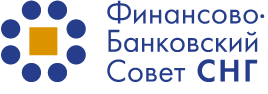 II Международный финансово-банковский форум государств-участников СНГ «Минские деловые встречи»26 – 29октября 2016 г., Республика Беларусь,  г.МинскЗАЯВКА НА УЧАСТИЕСтоимость ПАКЕТА для сопровождающих лиц*  -Для участников из Белоруссии пакет «Бизнес 1» рассчитывается индивидуально после письменного обращения по e-mail в Оргкомитет форума С условиями участия ознакомленыДата заполнения    «___»____________ 2016 г.	 _____________________________	Подпись,  печатьПОЖАЛУЙСТА, ОТПРАВЬТЕ ЗАПОЛНЕННУЮ ЗАЯВКУ НА УЧАСТИЕ В ФОРМАТЕ WORD В НП «ФБС СНГ»
ПО ЭЛЕКТРОННОЙ ПОЧТЕ: minsk@fbc-cis.ru,info@fbc-cis.ru.ТЕЛ.: +7(495) 621 7451; +7(495) 627 3121ФАКС: +7(495) 627 3102Полное наименование организацииНа русском и английском языке!На русском и английском языке!На русском и английском языке!На русском и английском языке!На русском и английском языке!На русском и английском языке!На русском и английском языке!На русском и английском языке!На русском и английском языке!Почтовый адрес организацииЮридический адрес организацииКонтактные данные: Код города:Телефон:Телефон:Телефон:Факс:Факс:Факс:Факс:Факс:Электронная почта:Сайт:Сайт:Организация-плательщикИНН:КПП:Фамилия, имя, отчество участникаНа русском и английском языке!На русском и английском языке!На русском и английском языке!На русском и английском языке!На русском и английском языке!На русском и английском языке!На русском и английском языке!На русском и английском языке!На русском и английском языке!Должность участника:На русском и английском языке!На русском и английском языке!На русском и английском языке!На русском и английском языке!На русском и английском языке!На русском и английском языке!На русском и английском языке!На русском и английском языке!На русском и английском языке!Данные загранпаспорта полностью(ФИО, дата рождения, № паспорта, срок действия паспорта)(ФИО, дата рождения, № паспорта, срок действия паспорта)(ФИО, дата рождения, № паспорта, срок действия паспорта)(ФИО, дата рождения, № паспорта, срок действия паспорта)(ФИО, дата рождения, № паспорта, срок действия паспорта)(ФИО, дата рождения, № паспорта, срок действия паспорта)(ФИО, дата рождения, № паспорта, срок действия паспорта)(ФИО, дата рождения, № паспорта, срок действия паспорта)(ФИО, дата рождения, № паспорта, срок действия паспорта)Контактное лицо, ответственное за оформление документовТелефон:Телефон:СТОИМОСТЬ ПАКЕТА УЧАСТНИКАСТОИМОСТЬ ПАКЕТА УЧАСТНИКАСТОИМОСТЬ ПАКЕТА УЧАСТНИКАСТОИМОСТЬ ПАКЕТА УЧАСТНИКАСТОИМОСТЬ ПАКЕТА УЧАСТНИКАСТОИМОСТЬ ПАКЕТА УЧАСТНИКАСТОИМОСТЬ ПАКЕТА УЧАСТНИКАСТОИМОСТЬ ПАКЕТА УЧАСТНИКАСТОИМОСТЬ ПАКЕТА УЧАСТНИКАСТОИМОСТЬ ПАКЕТА УЧАСТНИКАПАКЕТ «Стандарт - базовый»перелет Москва-Минск-Москва эконом-класс;размещение в Hotel,  номерStandard (двухместный для использования одним человеком, с завтраком);трансферы аэропорт-отель-аэропорт и по программе Форума; участие в пленарных заседаниях  Форума;информационный пакет участника Форум (делегатская сумка, блокноты, ручки);торжественные приемы, обеды, кофе-брейк, экскурсионная  и культурная программы..ПАКЕТ «Стандарт - базовый»перелет Москва-Минск-Москва эконом-класс;размещение в Hotel,  номерStandard (двухместный для использования одним человеком, с завтраком);трансферы аэропорт-отель-аэропорт и по программе Форума; участие в пленарных заседаниях  Форума;информационный пакет участника Форум (делегатская сумка, блокноты, ручки);торжественные приемы, обеды, кофе-брейк, экскурсионная  и культурная программы..ПАКЕТ «Стандарт - базовый»перелет Москва-Минск-Москва эконом-класс;размещение в Hotel,  номерStandard (двухместный для использования одним человеком, с завтраком);трансферы аэропорт-отель-аэропорт и по программе Форума; участие в пленарных заседаниях  Форума;информационный пакет участника Форум (делегатская сумка, блокноты, ручки);торжественные приемы, обеды, кофе-брейк, экскурсионная  и культурная программы..ПАКЕТ «Стандарт - базовый»перелет Москва-Минск-Москва эконом-класс;размещение в Hotel,  номерStandard (двухместный для использования одним человеком, с завтраком);трансферы аэропорт-отель-аэропорт и по программе Форума; участие в пленарных заседаниях  Форума;информационный пакет участника Форум (делегатская сумка, блокноты, ручки);торжественные приемы, обеды, кофе-брейк, экскурсионная  и культурная программы..ПАКЕТ «Стандарт - базовый»перелет Москва-Минск-Москва эконом-класс;размещение в Hotel,  номерStandard (двухместный для использования одним человеком, с завтраком);трансферы аэропорт-отель-аэропорт и по программе Форума; участие в пленарных заседаниях  Форума;информационный пакет участника Форум (делегатская сумка, блокноты, ручки);торжественные приемы, обеды, кофе-брейк, экскурсионная  и культурная программы..ПАКЕТ «Стандарт - базовый»перелет Москва-Минск-Москва эконом-класс;размещение в Hotel,  номерStandard (двухместный для использования одним человеком, с завтраком);трансферы аэропорт-отель-аэропорт и по программе Форума; участие в пленарных заседаниях  Форума;информационный пакет участника Форум (делегатская сумка, блокноты, ручки);торжественные приемы, обеды, кофе-брейк, экскурсионная  и культурная программы..ПАКЕТ «Стандарт - базовый»перелет Москва-Минск-Москва эконом-класс;размещение в Hotel,  номерStandard (двухместный для использования одним человеком, с завтраком);трансферы аэропорт-отель-аэропорт и по программе Форума; участие в пленарных заседаниях  Форума;информационный пакет участника Форум (делегатская сумка, блокноты, ручки);торжественные приемы, обеды, кофе-брейк, экскурсионная  и культурная программы..ПАКЕТ «Стандарт - базовый»перелет Москва-Минск-Москва эконом-класс;размещение в Hotel,  номерStandard (двухместный для использования одним человеком, с завтраком);трансферы аэропорт-отель-аэропорт и по программе Форума; участие в пленарных заседаниях  Форума;информационный пакет участника Форум (делегатская сумка, блокноты, ручки);торжественные приемы, обеды, кофе-брейк, экскурсионная  и культурная программы..1495 USDПАКЕТ «VIP»перелет Москва-Минск-Москва , бизнес-класс;размещение в Hotel, номер Luxe, с завтраком;трансферы аэропорт-отель-аэропорт и по программе Форума; участие в пленарных заседаниях  Форума;информационный пакет участника Форума (делегатская сумка, блокноты, ручки);торжественные приемы, обеды, кофе-брейк, экскурсионная  и культурная программы.;ПАКЕТ «VIP»перелет Москва-Минск-Москва , бизнес-класс;размещение в Hotel, номер Luxe, с завтраком;трансферы аэропорт-отель-аэропорт и по программе Форума; участие в пленарных заседаниях  Форума;информационный пакет участника Форума (делегатская сумка, блокноты, ручки);торжественные приемы, обеды, кофе-брейк, экскурсионная  и культурная программы.;ПАКЕТ «VIP»перелет Москва-Минск-Москва , бизнес-класс;размещение в Hotel, номер Luxe, с завтраком;трансферы аэропорт-отель-аэропорт и по программе Форума; участие в пленарных заседаниях  Форума;информационный пакет участника Форума (делегатская сумка, блокноты, ручки);торжественные приемы, обеды, кофе-брейк, экскурсионная  и культурная программы.;ПАКЕТ «VIP»перелет Москва-Минск-Москва , бизнес-класс;размещение в Hotel, номер Luxe, с завтраком;трансферы аэропорт-отель-аэропорт и по программе Форума; участие в пленарных заседаниях  Форума;информационный пакет участника Форума (делегатская сумка, блокноты, ручки);торжественные приемы, обеды, кофе-брейк, экскурсионная  и культурная программы.;ПАКЕТ «VIP»перелет Москва-Минск-Москва , бизнес-класс;размещение в Hotel, номер Luxe, с завтраком;трансферы аэропорт-отель-аэропорт и по программе Форума; участие в пленарных заседаниях  Форума;информационный пакет участника Форума (делегатская сумка, блокноты, ручки);торжественные приемы, обеды, кофе-брейк, экскурсионная  и культурная программы.;ПАКЕТ «VIP»перелет Москва-Минск-Москва , бизнес-класс;размещение в Hotel, номер Luxe, с завтраком;трансферы аэропорт-отель-аэропорт и по программе Форума; участие в пленарных заседаниях  Форума;информационный пакет участника Форума (делегатская сумка, блокноты, ручки);торжественные приемы, обеды, кофе-брейк, экскурсионная  и культурная программы.;ПАКЕТ «VIP»перелет Москва-Минск-Москва , бизнес-класс;размещение в Hotel, номер Luxe, с завтраком;трансферы аэропорт-отель-аэропорт и по программе Форума; участие в пленарных заседаниях  Форума;информационный пакет участника Форума (делегатская сумка, блокноты, ручки);торжественные приемы, обеды, кофе-брейк, экскурсионная  и культурная программы.;ПАКЕТ «VIP»перелет Москва-Минск-Москва , бизнес-класс;размещение в Hotel, номер Luxe, с завтраком;трансферы аэропорт-отель-аэропорт и по программе Форума; участие в пленарных заседаниях  Форума;информационный пакет участника Форума (делегатская сумка, блокноты, ручки);торжественные приемы, обеды, кофе-брейк, экскурсионная  и культурная программы.;2545 USD(без перелета 2030 USD)ПАКЕТ «бизнес 1»*трансферы по программе Форума;участие в пленарных заседаниях Форума;информационный пакет участника Форума (делегатская сумка, блокноты, ручки);торжественные приемы, обеды, кофе-брейк, экскурсионная  и культурная программыПАКЕТ «бизнес 1»*трансферы по программе Форума;участие в пленарных заседаниях Форума;информационный пакет участника Форума (делегатская сумка, блокноты, ручки);торжественные приемы, обеды, кофе-брейк, экскурсионная  и культурная программыПАКЕТ «бизнес 1»*трансферы по программе Форума;участие в пленарных заседаниях Форума;информационный пакет участника Форума (делегатская сумка, блокноты, ручки);торжественные приемы, обеды, кофе-брейк, экскурсионная  и культурная программыПАКЕТ «бизнес 1»*трансферы по программе Форума;участие в пленарных заседаниях Форума;информационный пакет участника Форума (делегатская сумка, блокноты, ручки);торжественные приемы, обеды, кофе-брейк, экскурсионная  и культурная программыПАКЕТ «бизнес 1»*трансферы по программе Форума;участие в пленарных заседаниях Форума;информационный пакет участника Форума (делегатская сумка, блокноты, ручки);торжественные приемы, обеды, кофе-брейк, экскурсионная  и культурная программыПАКЕТ «бизнес 1»*трансферы по программе Форума;участие в пленарных заседаниях Форума;информационный пакет участника Форума (делегатская сумка, блокноты, ручки);торжественные приемы, обеды, кофе-брейк, экскурсионная  и культурная программыПАКЕТ «бизнес 1»*трансферы по программе Форума;участие в пленарных заседаниях Форума;информационный пакет участника Форума (делегатская сумка, блокноты, ручки);торжественные приемы, обеды, кофе-брейк, экскурсионная  и культурная программыПАКЕТ «бизнес 1»*трансферы по программе Форума;участие в пленарных заседаниях Форума;информационный пакет участника Форума (делегатская сумка, блокноты, ручки);торжественные приемы, обеды, кофе-брейк, экскурсионная  и культурная программы790 USDПАКЕТ «бизнес 2»размещение в Hotel, номер Standard (двухместный для использования одним человеком, с завтраком);трансферы аэропорт-отель-аэропорт и по программе Форума;участие в пленарных заседаниях  Форума;информационный пакет участника Форума (делегатская сумка, блокноты, ручки);торжественные приемы, обеды, кофе-брейк, экскурсионная  и культурная программы..ПАКЕТ «бизнес 2»размещение в Hotel, номер Standard (двухместный для использования одним человеком, с завтраком);трансферы аэропорт-отель-аэропорт и по программе Форума;участие в пленарных заседаниях  Форума;информационный пакет участника Форума (делегатская сумка, блокноты, ручки);торжественные приемы, обеды, кофе-брейк, экскурсионная  и культурная программы..ПАКЕТ «бизнес 2»размещение в Hotel, номер Standard (двухместный для использования одним человеком, с завтраком);трансферы аэропорт-отель-аэропорт и по программе Форума;участие в пленарных заседаниях  Форума;информационный пакет участника Форума (делегатская сумка, блокноты, ручки);торжественные приемы, обеды, кофе-брейк, экскурсионная  и культурная программы..ПАКЕТ «бизнес 2»размещение в Hotel, номер Standard (двухместный для использования одним человеком, с завтраком);трансферы аэропорт-отель-аэропорт и по программе Форума;участие в пленарных заседаниях  Форума;информационный пакет участника Форума (делегатская сумка, блокноты, ручки);торжественные приемы, обеды, кофе-брейк, экскурсионная  и культурная программы..ПАКЕТ «бизнес 2»размещение в Hotel, номер Standard (двухместный для использования одним человеком, с завтраком);трансферы аэропорт-отель-аэропорт и по программе Форума;участие в пленарных заседаниях  Форума;информационный пакет участника Форума (делегатская сумка, блокноты, ручки);торжественные приемы, обеды, кофе-брейк, экскурсионная  и культурная программы..ПАКЕТ «бизнес 2»размещение в Hotel, номер Standard (двухместный для использования одним человеком, с завтраком);трансферы аэропорт-отель-аэропорт и по программе Форума;участие в пленарных заседаниях  Форума;информационный пакет участника Форума (делегатская сумка, блокноты, ручки);торжественные приемы, обеды, кофе-брейк, экскурсионная  и культурная программы..ПАКЕТ «бизнес 2»размещение в Hotel, номер Standard (двухместный для использования одним человеком, с завтраком);трансферы аэропорт-отель-аэропорт и по программе Форума;участие в пленарных заседаниях  Форума;информационный пакет участника Форума (делегатская сумка, блокноты, ручки);торжественные приемы, обеды, кофе-брейк, экскурсионная  и культурная программы..ПАКЕТ «бизнес 2»размещение в Hotel, номер Standard (двухместный для использования одним человеком, с завтраком);трансферы аэропорт-отель-аэропорт и по программе Форума;участие в пленарных заседаниях  Форума;информационный пакет участника Форума (делегатская сумка, блокноты, ручки);торжественные приемы, обеды, кофе-брейк, экскурсионная  и культурная программы..1297 USDПАКЕТ ««Стандарт - базовый» для сопровождающих лиц»перелет Москва-Минск-Москва эконом-класс;размещение в Hotel, номер Standard (размещение в двухместном номере с сопровождаемым участником, с завтраком);трансферы аэропорт-отель-аэропорт и по программе Форума; торжественные приемы, обеды, кофе-брейк, экскурсионная  и культурная программы..965USDПАКЕТ «VIP»для сопровождающих лиц»перелет Москва-Минск-Москва , бизнес-класс;размещение в Hotel, номер Luxe, (размещение в двухместном номере с сопровождаемым участником, с завтраком);трансферы аэропорт-отель-аэропорт и по программе Форума; торжественные приемы, обеды, кофе-брейк, экскурсионная  и культурная программы.;1399 USD(без перелета 849 USD)ПАКЕТ «бизнес 1. для сопровождающих лиц»трансферы по программе Форума;торжественные приемы, обеды, кофе-брейк, экскурсионная  и культурная программы..525 USDПАКЕТ «бизнес 2 для сопровождающих лиц»размещение в Hotel, номер Standard (размещение в двухместном номере с сопровождаемым участником, с завтраком);трансферы по программе Форума;торжественные приемы, обеды, кофе-брейк, экскурсионная  и культурная программы..795 USD